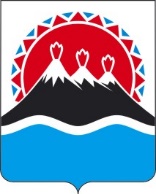 МИНИСТЕРСТВО ПРИРОДНЫХ РЕСУРСОВ И ЭКОЛОГИИКАМЧАТСКОГО КРАЯПРИКАЗг. Петропавловск-КамчатскийВ целях устранения замечаний правового характера в соответствии с требованиями экспертного заключения Управления Министерства юстиции Российской Федерации по Камчатскому краю от 20.07.2022 № 41/02/2/506ПРИКАЗЫВАЮ:Внести в приложение к приказу Министерства природных ресурсов и экологии Камчатского края от 14.12.2018 № 243-П «Об утверждении Административного регламента предоставления Министерством природных ресурсов и экологии Камчатского края государственной услуги по выдаче разрешений на разведение и культивирование объектов растительного мира, занесенных в Красную книгу Камчатского края и не включенных в Красную книгу Российской Федерации» следующие изменения:часть 2.4 раздела 2 дополнить абзацем следующего содержания:	«Максимальный срок предоставления государственной услуги со дня регистрации заявления и приложенных к нему документов не должен превышать 17 рабочих дней.»;2 абзац части 2.5 раздела 2 изложить в следующей редакции:	«2.5. Перечень нормативных правовых актов, регулирующих предоставление государственной услуги (с указанием их реквизитов и источников официального опубликования), информация о порядке досудебного (внесудебного) обжалования решений и действий (бездействия) Министерства, предоставляющего государственную услугу, а также его должностных лиц и специалистов, размещается и актуализируется на официальном сайте Министерства в информационно - телекоммуникационной сети «Интернет», на ЕПГУ и на РПГУ.»;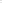 	3) 3 абзац части 2.5 раздела 2 исключить.2.	Отделу охраны окружающей среды и государственной экологической экспертизы Министерства природных ресурсов и экологии Камчатского края в сроки, установленные постановлением Губернатора Камчатского края от 28.02.2008 № 55 «О создании условий для получения информации о нормотворческой деятельности органов государственной власти Камчатского края», обеспечить направление настоящего приказа на бумажном носителе и в виде электронного документа в Министерство экономического развития Камчатского края, в Министерство цифрового развития Камчатского края, Министерство развития гражданского общества и молодежи Камчатского края, в Управление Министерства юстиции Российской Федерации по Камчатскому краю и Прокуратуру Камчатского края.3. Отделу экономики и организационно-правового обеспечения Министерства природных ресурсов и экологии Камчатского края разместить настоящий приказ в сети «Интернет» на официальном сайте исполнительных органов Камчатского края на странице Министерства природных ресурсов и экологии Камчатского края.4. Настоящий приказ вступает в силу после дня его официального опубликования.[Дата регистрации]№[Номер документа]О внесении изменений в приложение к приказу Министерства природных ресурсов и экологии Камчатского края от 14.12.2018 № 243-П «Об утверждении Административного регламента предоставления Министерством природных ресурсов и экологии Камчатского края государственной услуги по выдаче разрешений на разведение и культивирование объектов растительного мира, занесенных в Красную книгу Камчатского края и не включенных в Красную книгу Российской Федерации»Министр[горизонтальный штамп подписи 1]А.А. Кумарьков